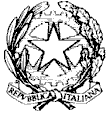 MINISTERO  DELL’ ISTRUZIONE, DELL’UNIVERSITA’, DELLA RICERCAUFFICIO SCOLASTICO REGIONALE PER IL LAZIOLiceo Scientifico TALETEVia Gabriele Camozzi, 2 00195 ROMA (RM)Codice Fiscale: 97021010588 Codice Meccanografico: RMPS48000TEmail: rmps48000t@istruzione.it pec: rmps48000t@pec.istruzione.itCUU: UFD26URoma,11.10.2019			Ai genitori dei nuovi iscritti   a.s. 2020/2021Circolare n. 65Oggetto: Calendario OPEN DAY Si comunica il calendario delle giornate di Open Day del Liceo Scientifico Talete:sabato 23 novembre 2019 dalle 10:00 alle 12:30mercoledì 11 dicembre 2019 dalle 16:00 alle 18:00. sabato 18 gennaio 2020 dalle 10:00 alle 12:30Gli Open Day si svolgono nella palestra e la partecipazione è libera fino ad esaurimento della capienza.Si garantisce comunque a tutti la possibilità di visitare la scuola accompagnati dai nostri studenti e di chiedere informazioni ai docenti presenti.Per chi ha la possibilità, si consiglia la partecipazione nel giorno infrasettimanale per evitare un eccessivo affollamento il sabato.Per eventuali informazioni o chiarimenti:orientamento.entrata@liceotalete.itprof.ssa Silvia Lanaro - prof.ssa Giusi Grimaldi  			(referenti dell’orientamento in entrata) 						                                                                        Il Dirigente Scolastico		                                                   Prof.  Alberto Cataneo                                                                                 (Firma autografa sostituita a mezzo stampa                                                         ai sensi dell’art.3 comma 2 del d.lgs. n.39/1993